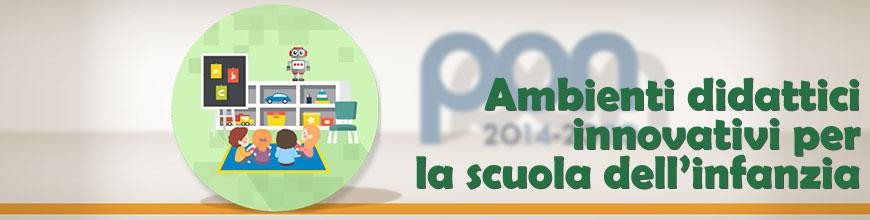 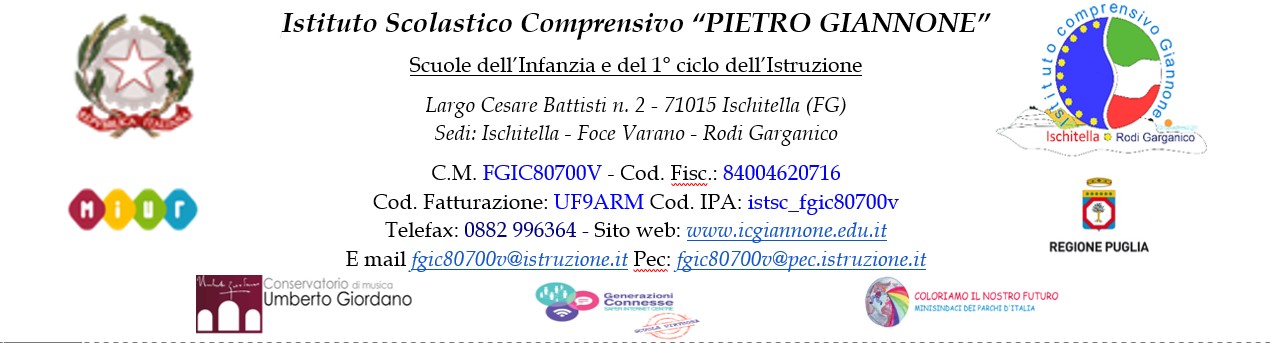 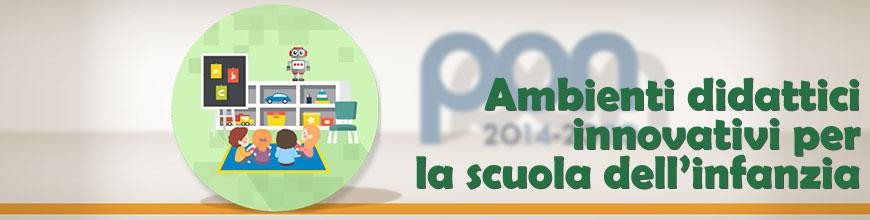 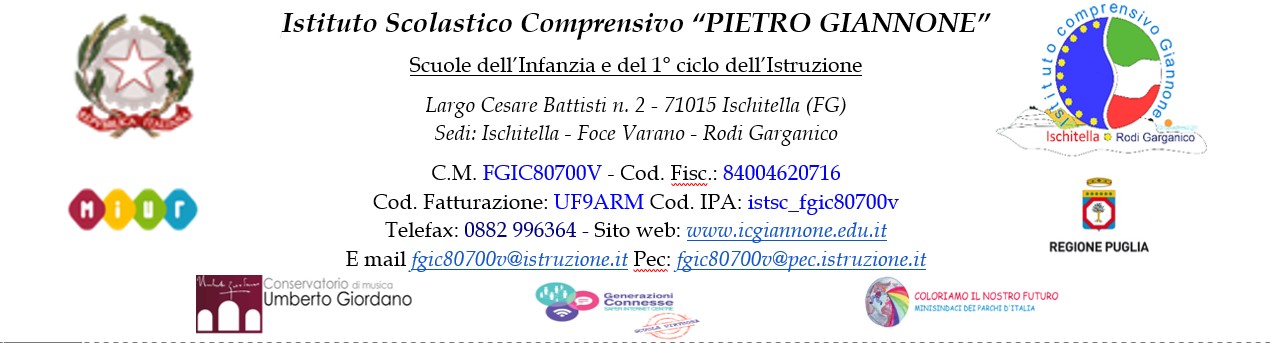 Domanda di disponibilità per le azioni del Progetto PON FESR Avviso pubblico prot.n. 38007 del 27 maggio 2022 “Ambienti didattici innovativi per la scuola dell’infanzia”. 13.1.5 – ”. CUP: F84D22001000006. “Ambienti didattici innovativi per la scuola dell’infanzia” Il/La sottoscritto/a ____________________________________ nato/a a ______________________ il __________________________ e residente a ___________________ in via ____________________________ cap _____________ tel. ____________________________________ e-mail.______________________________ assistente amministrativo in servizio presso l’Istituto Comprensivo “P.GIANNONE” di Ischitella.DICHIARA La propria disponibilità in qualità di assistente amministrativo “Ambienti didattici innovativi per la scuola dell’infanzia”. 13.1.5 – “Ambienti didattici innovativi per le scuole dell’infanzia”. CUP: F84D22001000006.Dichiara, inoltre, di conoscere e saper far uso della piattaforma di gestione del PON – FESR. Ai sensi del D.Lgs.vo n. 196/03 e del Regolamento UE 679/2016, il sottoscritto autorizza l’Amministrazione ad utilizzare i dati personali dichiarati solo per i fini istituzionali e necessari per la gestione della presente istanza, ivi compresi quelli definiti “sensibili” nell’art. 4 comma 1 lettera d), per le finalità e gli adempimenti connessi all’incarico. Luogo e data ________________                             Firma ____________________